جامعة المنارةكلية: الصيدلةاسم المقرر: الكيمياء التحليلية 1رقم الجلسة (4)عنوان الجلسةتحضير المحاليل القياسية الأولية و الثانوية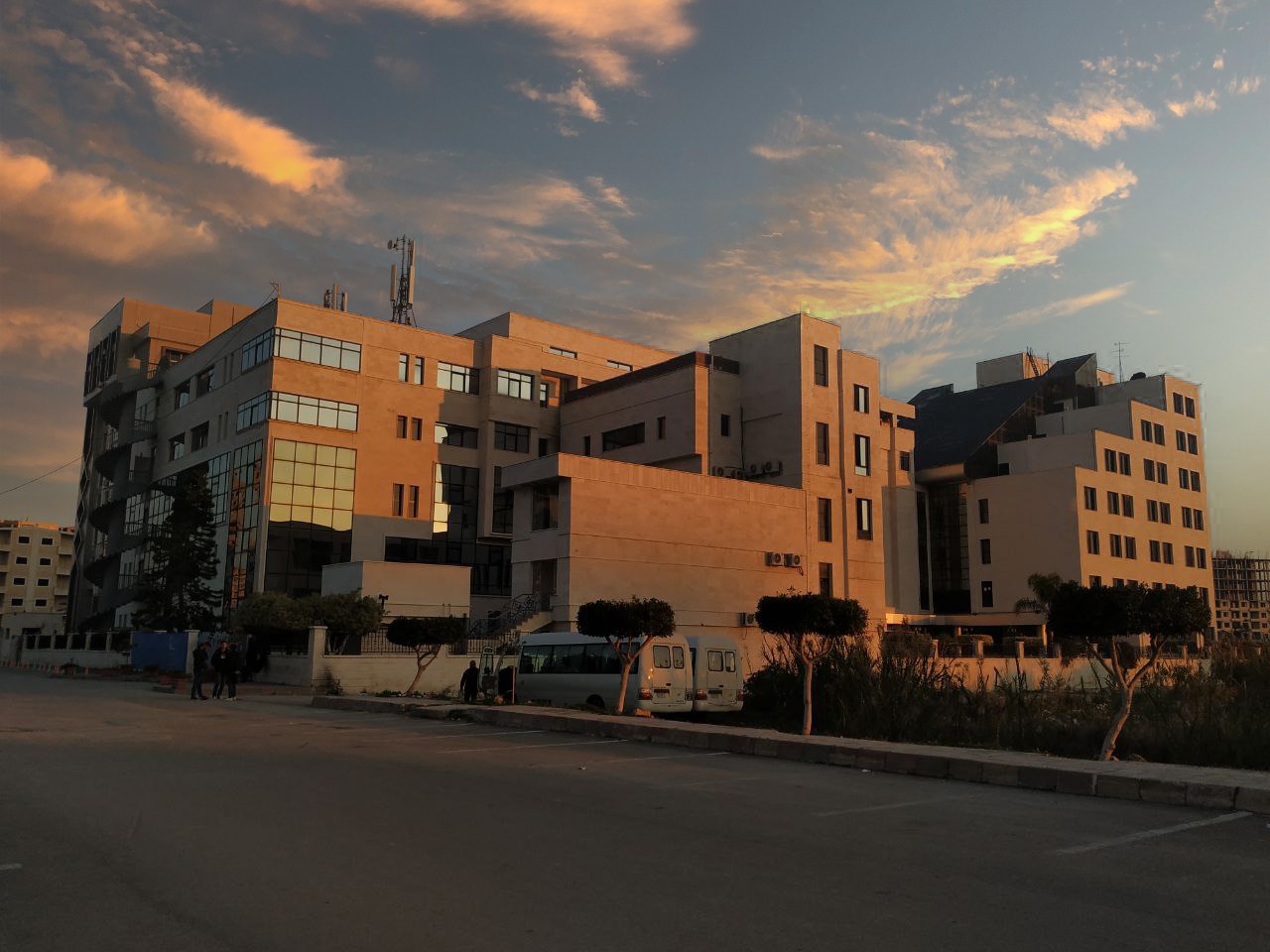 الفصل الدراسي   الثاني                                                                                                                                                                      العام الدراسي2023 جدول المحتوياتالغاية من الجلسة:التعرف بالمحاليل القياسية الأولية و الثانوية ، تحضير محلول انطلاقا من سائل مركز ، تحضير محلول انطلاقا من محلول معلوم التركيز.مقدمة:تتمتع المحاليل القياسية بدرجة أهمية كبيرة ليس فقط على مستوى التحليل الحجمي بل تتعدى أهميتها إلى كل نواحي التحليل الكيميائي لذلك من الضروري جدا ان يتقن طالب الصيدلاني كيفية تحضير المحلول القياسي, المحاليل العيارية، يعبر عن تركيزها غالبا بطريقتين هما: التركيز النظامي - التركيز المولي.ما هي أهمية المحلول القياسي ؟ يتمتع المحلول القياسي بأهمية كبيرة بالنسبة لكل مما يلي: تحديد التركيز المجهول خلال عملية التحديد الكمي ومنها المعايرةضبط الأجهزة المستخدمة في التحليل الكيميائي.ضبط تراكيز المحاليل المحضرة.ما هي أنواع المحاليل القياسية؟ تصنف المحاليل القياسية إلى نوعين:  المحلول القياسي الأولي Primary Standard Solution(P.S.S)المحلول القياسي الثانوي Secondary Standard Solution(S.S.S)المحلول القياسي الأولي Primary Standard Solution(P.S.S)ما هو المقصود بالمحلول القياسي (المحلول العياري) :هو المحلول ذو التركيز المحدد بدقة،  بمعنى آخر هو المحلول الذي يكون تركيزه معلوم ومحدد بدقة تستخدم لضبط المحاليل وهو المحلول القياسي الذي يحضر انطلاقا من مواد كيميائية تتمتع بخواص معينة )مادة عيارية أي درجة عالية من النقاوة(.ما هي المواصفات الواجب توافرها في المحاليل القياسية الأولية؟-  ثابتة كيميائيا - تتوافر بنقاوة عالية  - انحلالها تام في المحل المستخدم-   تستخدم للتقييس المحاليل المعيارية المستخدمة في المعايرات.مثال: مادة بوتاسيوم هيدروجين فتالات وتستخدم لمعايرة هيدروكسيد الصوديوم. أمثلة عن المواد المستخدمة كمحاليل قياسية: كلوريد الصوديوم – ثنائي كرومات البوتاسيوم – كربونات الصوديوم اللامائية.المحلول القياسي الثانوي Secondary Standard Solution(S.S.S)ويسمى أيضا المعياري الثانوي هو محلول ذو تركيز تقريبي والذي يحضر باستخدام مادة غير أولية .يعرف أيضاً: هي محاليل مضبوطة من قبل المحاليل القياسية الأولية وتستخدم لمعايرة محلول آخر.يشترط لاستعمال المحلول القياسي الثانوي فلابد من أيجاد تركيزه الحقيقي ويتم ذلك عن طريق معايرته بواسطة محلول قياسي أولي. وتسمى هذه العملية بالتقييس أو standardizationمثال عن المحاليل القياسية الثانوية: هيدروكسيد الصوديوم – حمض الكبريت - حمض كلور الماء.ملاحظة هامة : تتضمن هذه المجموعة كل محاليل الحموض القوية لأن الحموض القوية تتواجد بشكل عبوات سائلة, وبالتالي لا تنطبق عليها مواصفات وشروط المحاليل القياسية الأولية.  سؤال هام: هل يعتبر محلول من حمض الكبريت عياري أولي ؟ حمض الكبريت ليس عياري أولي ونحن بحاجة إلى تصحيحه باستخدام كربونات الصوديوم لمعايرته وحساب عامل التصحيح.يبين الجدول التالي المحاليل المعايرة الأولية المستخدمة لتصحيح المحاليل الثانوية (هام جدا جدا)أغلب المحاليل المستخدمة في المحاليل القياسية الثانوية هي محاليل محضرة من سائل مركز وعليه يجب :تحضير المحلول                         - ضبط المحلول بمحلول قياسي أوليفي الجلسات السابقة تعلمت تحضر المحاليل ونتابع في تحضر المحاليل:الحالة (3) تحضير محلول بالمولارية انطلاقا من سائل مركز:يتم بتطبيق القانون التالي:                 حيث: تراعى نسبة النقاوة : وذلك وفق كل 100 g من المادة الصلبة غير نقية تحتوي على النقاوة المعطاة مادة نقية .كل g X من المادة الصلبة غير نقية تحتوي على الوزن المطلوب(الخطوة السابقة) مادة نقية.تحول الوزن إلى الحجم من خلال قانون الكثافة:حيث : w  أو m: الوزن بـ gr             d: الكثافة (الكتلة الحجمية) بـ gr/cm3v : الحجم بـ cm3  ( cm3 وهي نفسها ml)ثم يأخذ هذا الحجم ويضع في بيشر صغير ويحل بأقل كمية من الماء المقطر ثم ينقل نقلاً كاملاً إلى دورق سعة الحجم المطلوب ويتمم الحجم حتى علامة السعة بالماء المقطر. أو يأخذ هذا الحجم بماصة عيارية ويوضع في دورق سعة الحجم المطلوب ويتمم الحجم حتى علامة السعة بالماء المقطر.مثال: احسب الحجم اللازم لتحضير 100ml من محلول حمض كلور الماء HCl تركيزه 2M انطلاقا من حمض كلور الماء المركز مع العلم أن النسبة المئوية 37%   والوزن الصيغي له 36.45   g/mol وكثافته 1.19 g/cm3  ؟ الحل:يتم بتطبيق القانون التالي:تراعى نسبة النقاوة : وذلك وفق كل 100 g من المادة الصلبة غير نقية تحتوي على  37gمادة نقية .كل g X من المادة الصلبة غير نقية تحتوي على 7.29 مادة نقية.= 19.07 gتحول الوزن إلى الحجم من خلال قانون الكثافة:يأخذ هذا الحجم بماصة عيارية وينقل نقلا كاملا إلى دورق سعة الحجم المطلوب ويضاف كمية قليلة من الماء المقطر ثم التحريك للحصول على محلول متجانس ثم ويتمم الحجم حتى علامة السعة بالماء المقطر.طريقة ثانية:  يمكن اختصار الخطوات السابقة وذلك لتحويل السائل المركز إلى مولارية  ثم استخدام قانون التمديد من خلال استخدام القانون الأتي:        حيث:قانون التمديد (مور)حيث:طريقة ثانية للمثال السابق:ثم نعوض في قانون التمديديأخذ هذا الحجم بماصة عيارية وينقل نقلا كاملا إلى دورق سعة الحجم المطلوب ويضاف كمية قليلة من الماء المقطر ثم التحريك للحصول على محلول متجانس ثم ويتمم الحجم حتى علامة السعة بالماء المقطر.الحالة (4): انطلاقا من محلول من معلوم :يتم حساب الحجم المطلوب من خلال قانون التمديد (مور)حيث:د – التركيز بالنسبة المئوية : و يقسم إلى :التركيز بالنسبة المئوية الوزنية - الوزنية:% w/wوزن المادة المذابة بالجرامات في 100 غرام  من المحلول .التركيز بالنسبة المئوية الوزنية – الحجمية: % w/v وزن المادة المذابة بالجرامات في 100 مليلتر من المحلول.التركيز بالنسبة المئوية الحجمية - الحجمية : % v/vحجم المادة المذابة بالمليلتر في 100 مليلتر من المحلول التركيز بالنسبة المئوية الحجمية – الوزنية% v/w:حجم المادة المذابة بالمليلتر في 100 غرام  من محلول .ملاحظة(1): يمكن تحضير محلول النظامية نفس الخطوات السابقة في تحضير محلول بالمولارية باستبدال الوزن الجزيئي بالوزن المكافئ. يمكن استخدام علاقة الربط بين المولارية والنظاميةملاحظة(2) : يقصد بمحلول مولاري أن تركيزه 1M  وحجمه يكون 1L ملاحظة(3): يمكن التعبير عن التركيز بعدة طرق، يظهر الجدول الآتي بعضها:الأدوات والمواد اللازمة للعمل المخبري:دوارق حجمية مختلفة الحجومكربونات الصوديوم صلبماصات عيارية ومدرجة بحجوم مختلفةزجاجة ساعةبياشرميزانماء مقطر يضاف الحمض المركز إلى الماء وليس العكس .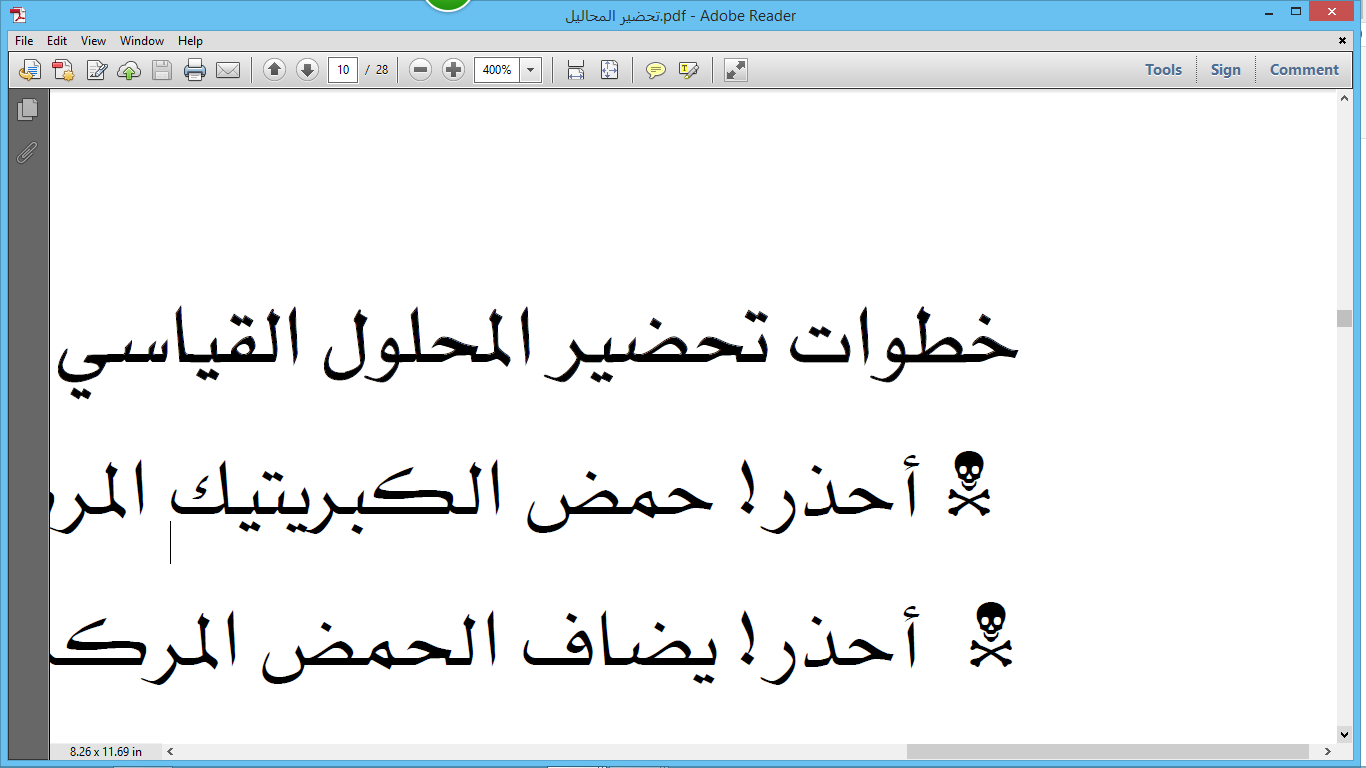  حمض الكبريت المركز يحرق الجلد ألبس قفازات عند استخدامه .القسم العملي:حضر محلول من حمض كلور الماء بحجم 100 مل و تركيزه 0.2M  انطلاقا من العبوة التجارية لحمض كلور الماء، أقرأ المعطيات ثم أملأ الجدول:اكتب خطوات التحضير :......................................................................................................................................................................................................................................................................................................................................................................................................................................................................................................................................................................................................................................................................................................................................................................................................................................................................................................................................................................................................................................................................................................ماذا تسمي هذا المحلول؟ ولماذا؟ ...........................................................................حضر انطلاقا من المحلول السابق محلول لحمض كلور الماء تركيزه 0.1M وحجمه 100ml اكتب خطوات العمل؟....................................................................................................................................................................................................................................................................................................تمارين هامة :كيف تحضر محلول عياري(قياسي) مولاري من كربونات الصوديوم(فحمات الصوديوم) موضحا الخطوات المطبقة بالتفصيل، ما هو تركيز المحلول المطلوب تحضيره؟ وماذا تسمي هذا المحلول ولماذا؟....................................................................................................................................................................................................................................................................................................................................................................................................................................................................................................................................................................................................................................................................................................................................ماذا نستخدم لتحضير محلول عياري من حمض الكبريت:.................................................................................................................................................................................................................................................................................................................................................................العنوانرقم الصفحةالمحلول القياسي الأولي3المحلول القياسي الثانوي4تحضير محلول انطلاقا من سائل مركز5تمرين محلول6تحضير محلول انطلاقا من محلول معلوم التركيز7القسم العملي8نتائج ومناقشة التجربة وملاحظات المشرف9المحلول القياسي الثانويSecondary Standard Solution(S.S.S)المحلول القياسي الأوليPrimary Standard Solution(P.S.S)حمض الكبريتحمض الأزوتحمض كلور الماءكربونات الصوديومهيدروكسيد الصوديومحمض فوق الكلورفتالات البوتاسيومKHC8 H4O4ميتلات الصوديومايتيلات الصوديومتترا بوتيل أمونيوم كربوكسيل TABHحمض البنزوئيكنترات الفضةكلوريد الصوديومايتلين ثنائي أمين رباعي حمض الخل الملح الصوديومي لـ EDTAEDTA-2Naالزنك الثنائي السيروم الرباعي اليود الحر أوكسيد الزرنيخ (نظرا لسميته في المخابر الجامعية يستبدل بأوكزالات الصوديوم)تحت كبريتات الصوديوم (ثيوسلفات الصوديوم)Na2S2O3كرومات البوتاسيوميودات البوتاسيومبرومات البوتاسيوم W: الوزن بـ grM: المولارية بـ mol/Lg.f.wt: الوزن الصيغي  ويقدر بـ g/molV: الحجم بالـ ml%: النسبة المئويةd: الكثافة (الكتلة الحجمية) بـ gr/cm3g.f.wt: الوزن الجزيئي(الصيغي)M1: مولارية السائل المركزM2: مولارية المطلوب تحضيرهV1: الحجم اللازم أخذه من السائل المركز بـ mlV2: الحجم المطلوب تحضيره بـ mlM1: مولارية السائل المركزM2: مولارية المطلوب تحضيرهV1: الحجم اللازم أخذه من السائل المركز بـ mlV2: الحجم المطلوب تحضيره بـ mlالاسمnameالرمزالواحدةقوة المحلولStrengthCg/LالمولاريةMolarityMmol/Lالنظامية(العيارية)NormalityNeq/Lالمولاليةmolalitymmol/kgالعيارTiterTg/mlالنسبة المئويةكثافة مع واحدتهالوزن الصيغينتائج ومناقشة التجربة وملاحظات المشرف ......................................................................................................................................................................................................................................................................................................................................................................................................................................................................................................................................................................................................................................................................................................................................................................................................................................................................................................................................................................................................................................................................................................................................................................................................................................................................................................................................................................................................................................................................................................................................................................................................................................................................................................................................................................................................................................................................................................................................................................................................................................................................................................................................................................................................................................................................................................................................................................................................................................................................................................................................................................................................................................................................................................................................................................................................................................................................................................................................................................................................................................................................................................................................................................................................................................................................... ...........................................................................................................................................................................................................................................................................................................................................................................